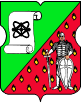 СОВЕТ ДЕПУТАТОВ МУНИЦИПАЛЬНОГО ОКРУГА МАТУШКИНО РЕШЕНИЕот 23 сентября 2014 года  № 9/2     	Руководствуясь Бюджетным Кодексом РФ, Федеральным законом от 06.10.2003 года № 131-ФЗ «Об общих принципах организации местного самоуправления в Российской Федерации», Законом города Москвы от 10.09.2008 года № 39  «О бюджетном устройстве и бюджетном процессе в городе Москве», Уставом муниципального округа Матушкино, Положением о бюджетном процессе в муниципальном округе Матушкино, Совет депутатов муниципального округа Матушкино решил:1. Принять к сведению отчет об исполнении местного бюджета муниципального округа  Матушкино за 6 месяцев 2014 года по доходам в сумме  7356,7 тысяч рублей, по расходам 5371,6 тысяч рублей, с превышением доходов над расходами (профицитом) 1985,0 тысяч рублей,  по следующим показателям:1.1. Доходы бюджета муниципального округа Матушкино за 6 месяцев 2014 года согласно приложению 1 к настоящему решению;1.2. Расходы бюджета муниципального округа Матушкино за 6 месяцев 2014 года в разрезе ведомственной структуры согласно приложению 2 к настоящему решению;1.3. Расходы бюджета муниципального округа Матушкино за 6 месяцев 2014 года по разделам, подразделам, целевым статьям и видам расходов бюджетной классификации согласно приложению 3 к настоящему решению.2. Опубликовать настоящее решение в бюллетене «Московский муниципальный вестник».3. Контроль за выполнением настоящего решения возложить на главу муниципального округа Матушкино Анисимова В.В.Глава муниципального округа Матушкино	                          					           В.В. Анисимов Приложение 1к решению Совета депутатов муниципального округа Матушкино от 23.09.2014 г. № 9/2Доходы бюджета муниципального округа Матушкино за 6 месяцев 2014 года (тыс. руб.)           Приложение 2к решению Совета депутатов муниципального округа Матушкино от 23.09.2014 г. №9/2Расходы бюджета муниципального округа  Матушкино  за 6 месяцев 2014 года в разрезе ведомственной структуры           Приложение 3к решению Совета депутатов муниципального округа Матушкино от 23.09.2014 г. № 9/2Расходы бюджета муниципального округа Матушкино за 6 месяцев  2014 года по разделам, подразделам, целевым статьям и видам расходов бюджетной классификацииОб исполнении местного бюджета муниципального округа Матушкино за 6 месяцев  2014 годаКод бюджетной классификации Российской ФедерацииНаименование Доходов2014 год Код бюджетной классификации Российской ФедерацииНаименование Доходов2014 год 1231 00 00000 00 0000 000Налоговые и неналоговые доходы6036,71 01 00000 00 0000 000Налоги на прибыль, доходы6022,71 01 02000 01 0000 110Налог на доходы физических лиц6022,71 01 02010 01 0000 110Налог  на  доходы  физических  лиц  с   доходов, источником которых является налоговый агент, за исключением   доходов,   в   отношении   которых исчисление  и  уплата  налога  осуществляются  в соответствии  со  статьями  227,  227.1  и   228 Налогового кодекса Российской Федерации5933,41 01 02020 01 0000 110  Налог  на  доходы  физических  лиц  с   доходов, полученных   от осуществления деятельности физическими   лицами,   зарегистрированными в качестве индивидуальных предпринимателей, нотариусов, занимающихся частной   практикой, адвокатов,  учредивших  адвокатские  кабинеты, и   других лиц,  занимающихся  частной  практикой в соответствии со статьей 227  Налогового  кодекса Российской Федерации23,3 1 01 02030 01 0000 110   Налог  на  доходы  физических  лиц  с   доходов, полученных физическими лицами в соответствии  со статьей  228   Налогового   кодекса   Российской Федерации66,01 16 00000 00 0000 000Штрафы, санкции, возмещения ущерба0,01 16 90030 03 0000 140Прочие поступления от денежных взысканий (штрафов) и иных сумм, зачисляемых в бюджеты внутригородских муниципальных образований Матушкино в городе Москве0,01 17 01030 03 0000 180Невыясненные поступления, зачисляемые в бюджеты внутригородских муниципальных образований городов федерального значения Москвы и Санкт-Петербурга14,02 00 00000 00 0000 000Безвозмездные поступления1320,02 02 04999 03 0000 151Прочие межбюджетные трансферты, передаваемые бюджетам  внутригородских муниципальных образований городов федерального значения Москвы и Санкт-Петербурга1320,0Всего доходов7356,7Наименование главного распорядителя средствкодРздПР2014 год(тыс. рублей)12345Аппарат Совета депутатов муниципального округа Матушкино 9005371,6ОБЩЕГОСУДАРСТВЕННЫЕ ВОПРОСЫ900014703,5Функционирование высшего должностного лица органа местного самоуправления9000102749,4Функционирование законодательных (представительных) органов государственной власти и представительных органов муниципальных образований90001031404,2Функционирование органа исполнительной власти местных администраций90001042506,8Реализация государственных функций связанных с общегосударственным управлением900011343,1НАЦИОНАЛЬНАЯ БЕЗОПАСНОСТЬ И ПРАВООХРАНИТЕЛЬНАЯ ДЕЯТЕЛЬНОСТЬ90003147,0Другие вопросы в области национальной безопасности и правоохранительной деятельности9000314147,0КУЛЬТУРА КИНЕМАТОГРАФИЯ90008373,0Другие вопросы в области культуры, кинематографии9000804373,0СРЕДСТВА МАССОВОЙ ИНФОРМАЦИИ90012148,1Периодическая печать и издательства9001202116,4Другие вопросы в области средств массовой информации900120431,7ВСЕГО РАСХОДОВ5371,6Наименование главного распорядителя средствРздПРЦСРВР2014 год(тыс. рублей)123456ОБЩЕГОСУДАРСТВЕННЫЕ ВОПРОСЫ014703,5Функционирование высшего должностного лица органа местного самоуправления0102749,4Глава муниципального образования010231А0101749,4Расходы на выплаты персоналу муниципальных органов010231А0101120749,4Фонд оплаты труда и страховые взносы010231А0101121679,0Иные выплаты персоналу, за исключением фонда оплаты труда010231А010112270,4Функционирование законодательных (представительных) органов государственной власти и представительных органов муниципальных образований01031404,2Депутаты муниципального Собрания внутригородского муниципального образования010331А 010284,2Иные выплаты персоналу, за исключением фонда оплаты труда010331А 010212384,2Межбюджетные трансферты бюджетам муниципальных округов в целях повышения эффективности осуществления советами депутатов муниципальных округов переданных полномочий города Москвы010333А04011320,0Специальные расходы010333А04018801320,0Функционирование органа исполнительной власти местных администраций01042506,8Обеспечение деятельности муниципалитетов внутригородских муниципальных образований в части содержания муниципальных служащих для решения вопросов местного значения010431Б01052506,8Расходы на выплаты персоналу муниципальных органов010431Б01051201543,1Фонд оплаты труда и страховые взносы010431Б01051211325,8Иные выплаты персоналу, за исключением фонда оплаты труда010431Б0105122217,3Прочая закупка товаров, работ и услуг для обеспечения  муниципальных нужд010431Б0105244855,7Пособия и компенсации гражданам и иные социальные выплаты010431Б0105321108,0Уплата прочих налогов, сборов и обязательных платежей010431Б01058520,0Другие общегосударственные вопросы011343,1Реализация государственных функций связанных с общегосударственным управлением011331Б010443,1Прочая закупка товаров, работ и услуг для обеспечения  муниципальных нужд011331Б010485243,1НАЦИОНАЛЬНАЯ БЕЗОПАСНОСТЬ И ПРАВООХРАНИТЕЛЬНАЯ ДЕЯТЕЛЬНОСТЬ03147,0Другие вопросы в области национальной безопасности и правоохранительной деятельности0314147,0Муниципальная поддержка мероприятий  в области национальной безопасности  031435Е0114147,0Прочая закупка товаров, работ и услуг для обеспечения  муниципальных нужд031435Е0114244147,0КУЛЬТУРА КИНЕМАТОГРАФИЯ08373,0Другие вопросы в области культуры, кинематографии0804373,0Государственная (муниципальная) поддержка в сфере культуры.080435Е0105373,0Закупка товаров, работ и услуг в сфере информационно-телекоммуникационных технологий080435Е0105244373,0СРЕДСТВА МАССОВОЙ ИНФОРМАЦИИ12148,1Периодическая печать и издательства1202116,4Периодические издания, учрежденные органами законодательной и исполнительной власти120235Е0103116,4Прочая закупка товаров, работ и услуг для обеспечения  муниципальных нужд120235Е0103244116,4Другие вопросы в области средств массовой информации120431,7Прочая закупка товаров, работ и услуг для обеспечения  муниципальных нужд120435Е010324431,7ВСЕГО РАСХОДОВ5371,5